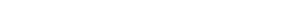 Prozess - SteckbriefProzess - SteckbriefProzess - SteckbriefProzess - SteckbriefProzess - SteckbriefProzess - SteckbriefProzess - SteckbriefProzess - SteckbriefProzess - SteckbriefProzess - SteckbriefProzess - SteckbriefProzess - SteckbriefALLGEMEINESALLGEMEINESALLGEMEINESALLGEMEINESALLGEMEINESALLGEMEINESALLGEMEINESALLGEMEINESProzessnameGutschriftabwicklungGutschriftabwicklungGutschriftabwicklungProzesseigentümerKreditorenbuchhaltungProzessanalystBuchhalterProzessversion1.0Datum29.09.2013INHALTINHALTINHALTINHALTINHALTINHALTINHALTINHALTKurzbeschreibungGutschrifterstellung als Gegenleistung aufgrund einer eingehenden RechnungGutschrifterstellung als Gegenleistung aufgrund einer eingehenden RechnungGutschrifterstellung als Gegenleistung aufgrund einer eingehenden RechnungProzesszielGutschrifterstellung als GegenleistungGutschrifterstellung als GegenleistungGutschrifterstellung als GegenleistungROLLENROLLENROLLENROLLENROLLENROLLENROLLENROLLENVerantw. ProzessmanagerTeamleiter der BuchhaltungTeamleiter der BuchhaltungTeamleiter der BuchhaltungProzessanwenderMitarbeiter der BuchhaltungMitarbeiter der BuchhaltungMitarbeiter der BuchhaltungProzessanwenderMitarbeiter der BuchhaltungMitarbeiter der BuchhaltungMitarbeiter der BuchhaltungZUSÄTZLICHE INFORMATIONENZUSÄTZLICHE INFORMATIONENZUSÄTZLICHE INFORMATIONENZUSÄTZLICHE INFORMATIONENZUSÄTZLICHE INFORMATIONENZUSÄTZLICHE INFORMATIONENZUSÄTZLICHE INFORMATIONENZUSÄTZLICHE INFORMATIONENProzessinputRechnungRechnungRechnungProzessinputRechnungRechnungRechnungProzessoutputGutschrift an Lieferant versendetGutschrift an Lieferant versendetGutschrift an Lieferant versendetProzessoutputGutschrift an Lieferant versendetGutschrift an Lieferant versendetGutschrift an Lieferant versendetProzessauslösendesEreignis (Start)Stammdaten gepflegtStammdaten gepflegtStammdaten gepflegtProzessauslösendesEreignis (Start)Stammdaten gepflegtStammdaten gepflegtStammdaten gepflegtGrob enthaltene ProzessteileGelieferte bzw. Empfangene Waren erfassen, Gutschrift erstellen, Gutschrift an Lieferant versendenGelieferte bzw. Empfangene Waren erfassen, Gutschrift erstellen, Gutschrift an Lieferant versendenGelieferte bzw. Empfangene Waren erfassen, Gutschrift erstellen, Gutschrift an Lieferant versendenProzesskennzahlen,Messgrößen---Prozesskennzahlen,Messgrößen---Prozesskennzahlen,Messgrößen---Prozesskennzahlen,Messgrößen---Stärken---Verbesserungspotentiale---Anforderungen---Beteiligte Organisationseinheiten / StellenWareneingangWareneingangWareneingangBeteiligte Organisationseinheiten / StellenWareneingangWareneingangWareneingangBeteiligte Organisationseinheiten / StellenWareneingangWareneingangWareneingangBeteiligte Organisationseinheiten / StellenWareneingangWareneingangWareneingangProzessartFührungsprozessKernprozess UnterstützungsprozessFührungsprozessKernprozess UnterstützungsprozessProzessartFührungsprozessKernprozess UnterstützungsprozessFührungsprozessKernprozess UnterstützungsprozessProzessartFührungsprozessKernprozess UnterstützungsprozessFührungsprozessKernprozess Unterstützungsprozess